Publicado en  el 27/11/2013 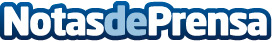 Abengoa y AES Gener firman un Memorando de Entendimiento para desarrollar una planta desaladora en Chile La planta contará con un presupuesto total de 26 MUS$ y generará 19.200 m3 diarios de aguaDatos de contacto:AbengoaNota de prensa publicada en: https://www.notasdeprensa.es/abengoa-y-aes-gener-firman-un-memorando-de_1 Categorias: Construcción y Materiales http://www.notasdeprensa.es